To: All ELF Memberscc: ELF Board and Coordinators 8th March 2023European EventsI would like to confirm the events coming up this year and 2024 and advise of our planning going forward.2023 Following the very successful Eurolax Sixes Cup in Vila Real de Santo Antonio, Portugal over 24th – 26 February the next Sixes in this series are scheduled as follows:						Ghent, Belgium		June 2nd – 4th 						Thessaloniki, Greece	October 21st – 22nd Easter Tournament (Women)		 	Lloret de Mar, Spain	April 15th – 16th European Women’s U21 Championship		Prague, Czech Republic	 July 2nd – 9thEuro Challenge					Wroclaw, Poland	August 9th – 13thThis is mainly for teams not going to the Men’s World Championship in San Diego in June / July but will also be open to other development teams and a Women’s event is also planned depending on demand.Ken Galluccio Cup (KGC)			Barcelona, Spain	September 8th – 10th 2024European Women’s Championship & Qualifier	Braga, Portugal		July 11th – 21stThis will also serve as the Qualifier event for the World Lacrosse (WL) Women’s World Championship scheduled for 2026 which will be restricted to 16 teams, the ELF allocation of the 16 has not as yet been confirmed by WL. There is also the possibility of WL running a “Division 2” championship for the next 16 or 24 teams. WL are being requested to clarify the numbers. Men’s U20 Championship			Wroclaw, Poland	July 20th – 28th	Sixes and KGC (Barcelona, Spain) dates will be advised when these are confirmed.2025Our current planning is based on Qualifying Events being required for World Championships. While WL has not confirmed this in respect of Box, U20 or Sixes at present given the membership growth this is inevitable at a future point in time. As such events are scheduled to also act as Qualifiers as needed.European Men’s Championship   (& Qualifier for the WL Men’s World Championship in2027)The 2027 World Championship will be restricted to 16 teams, comments the same as above for Women’s Championship except that WL are planning that the Division 2 would be 24 teams.   European Sixes ChampionshipThis is based on the WL Sixes World Championship currently being scheduled for 2026. This may change however as WL has applied to the International World Games Association (IWGA) for inclusion of the Sixes in the World Games in 2025 in Chengdu, China. The result of the application should be known in the next 2 – 3 months and if as the games in 2022 this would be for 8 Men’s and 8 Women’s teams. The question has been asked as to how these would be selected but this is not being considered until IWGA advise on the application. Assuming successful this would probably mean some changes in Sixes event planning.2026        European Men’s U20 ChampionshipEuropean Men’s Box Championship European Women’s Box Championship2027European Women’s U20 Championship2028European Women’s ChampionshipI hope that this information is helpful at this point in time and updates will be provided as they become available. Yours sincerely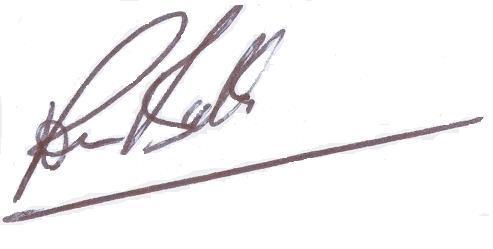 Ron BallsPresident